ЗаявлениеАдминистрация МБОУ Ивановская СШ Ивановского района, Ивановской области просит Вас о предоставлении доступа к интернет ресурсу, имеющему следующий адрес(а):1. Региональный интернет-дневник  (https://my.dnevnik76.ru);2. Электронный журнал (https://school89.centerstart.ru/journal).Доступ к перечисленным интернет ресурсам необходим для (описание причин) _______________________________________________________________________________________________________________________________________________________________________________________________________________________________________Контактное лицо: Петров Иван Иванович, телефон (8-888-348-5000), E-Mail : (Ivanovo@gmail.com).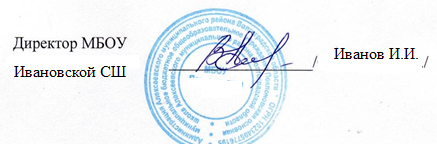 Наименование организации(МБОУ Ивановская СШ)   ПАО «Ростелеком»Индекс, Полный адрес организации:(593276 д. Иваново, ул. Ивановская, д. 14, Ивановского района, Ивановской области)Исх. № документа(Исх. №_____от «___» _________2022 года)